PROIECT DE TEHNOLOGIE DIDACTICĂDATA:CLASA:a V-aUNITATEA ȘCOLARĂ:Școala Gimnazială StrîmturaDISCIPLINA:matematicăUNITATEA DE ÎNVĂȚARE:fracții zecimale TITLUL LECȚIEI:  scăderea fracțiilor zecimale TIPUL LECȚIEI: mixtă ;evaluare, dobândire de cunoștințe,formare și dezvoltare de priceperi și deprinderiDURATA:50 minuteLOCUL DE DESFĂȘURARE:laboratorul de informatică,COMPETENȚE GENERALE:C.G. 1. Identificarea unor date, mărimi și relații matematice în contextul în care acestea apar C.G. 2. Prelucrarea unor date matematice de tip cantitativ, calitativ, structural cuprinse în diverse surse informaționale C.G. 3. Utilizarea conceptelor și a algoritmilor specifici în diverse contexte matematice C.G. 4. Exprimarea în limbajul specific matematicii a informațiilor, concluziilor și demersurilor de rezolvare pentru o situaţie dată COMPETENȚE SPECIFICE:1.2. Identificarea fracţiilor ordinare sau zecimale în contexte variate 2.2. Efectuarea de calcule cu fracţii folosind proprietăţi ale operaţiilor aritmetice 3.2. Utilizarea de algoritmi pentru efectuarea operaţiilor cu fracţii ordinare sau zecimale 4.2. Utilizarea limbajului specific fracţiilor/procentelor în situații date STRATEGII DIDACTICE:FORME DE ORGANIZARE:frontal,individual,pe grupeMETODE INSTRUCTIV-EDUCATIVE: exercițiul,explicația,conversația,munca individuală,instruirea asistată de calculator,demonstrația ,jocul didacticMETODE ȘI TEHNICI DE EVALUARE:  observația,testul scris,autoevaluarea,interevaluarea,teste grilă onlineMIJLOACE ȘI RESURSE: hârtie,fișe,creta,tabla,culegeri,creioane, instrumente web 2.0 https://padlet.com/florliv69/jqj2crpzdlnqț https://wordart.com/edit/5elswx9jbs3z BIBLIOGRAFIE:programa școlară,manuale cls a V-a,culegeri de probleme clasa a V-a,edituri Clubul matematicienilor și Paralela 45DEMERS DIDACTICMoment organizatoric            Profesorul verifică materialele necesare,face prezența            Elevul deschide calculatorul,prezintă caietul cu temele            Timp : 2 miuteCaptarea atenției și a interesului pentru lecțieProfesorul cere elevilor să acceseze linkul https://padlet.com/florliv69/jqj2crpzdlnqț spre avizierul clasei unde vor găsi un nor de cuvinte din care să formuleze o propoziție matematică în legătură cu lecția de ziElevul accesează linkul dat ,găsește norul de cuvinte și încearcă să-l descifreze;în grupuri de câte trei descifrează mesajul și schimbă păreri.Soluția este regula de adunare a doua fracții zecimale.Va fi scrisă pe o plansă în fața clasei.https://wordart.com/edit/5elswx9jbs3z Timp : 8 minuteMetode:conversația,exercițiul,jocul didacticMijloace de învățământ:pc.internet,planșe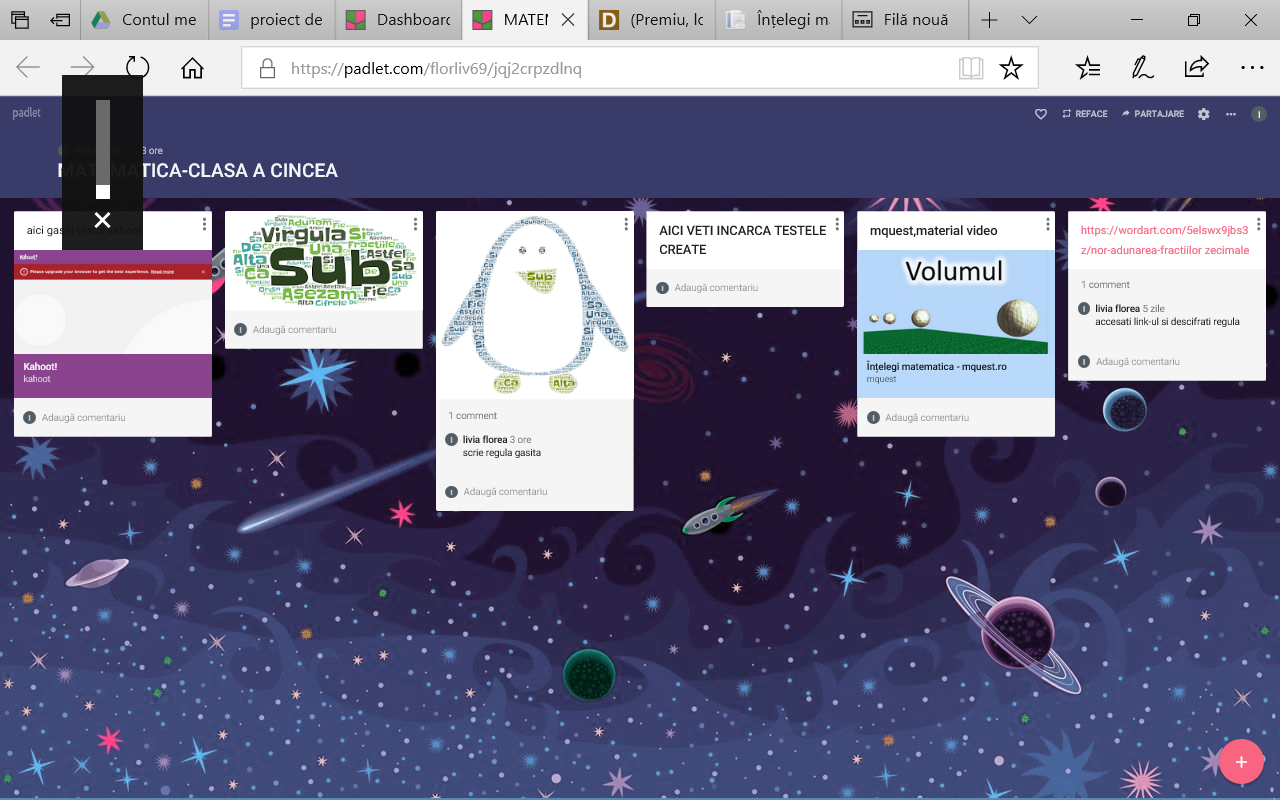 Stimularea actualizării suportului teoretic necesarProfesorul: pune întrebări referitoare la fracțiile zecimale,cum se așează pentru a se putea aduna.Această etapă se poate realiza concomitent cu cea anterioară.Elevul răspunde și se consultă cu colegii;dă exemple.Timp:5 minuteMetode:conversația 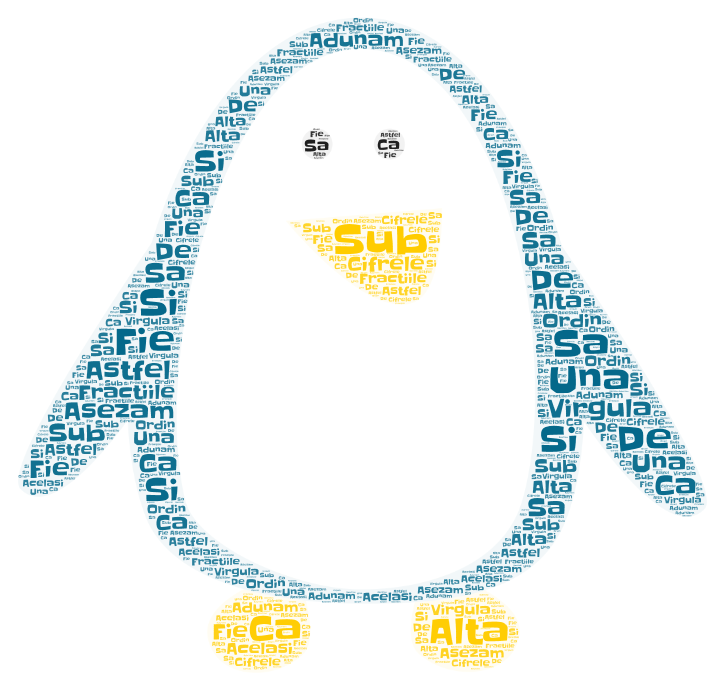 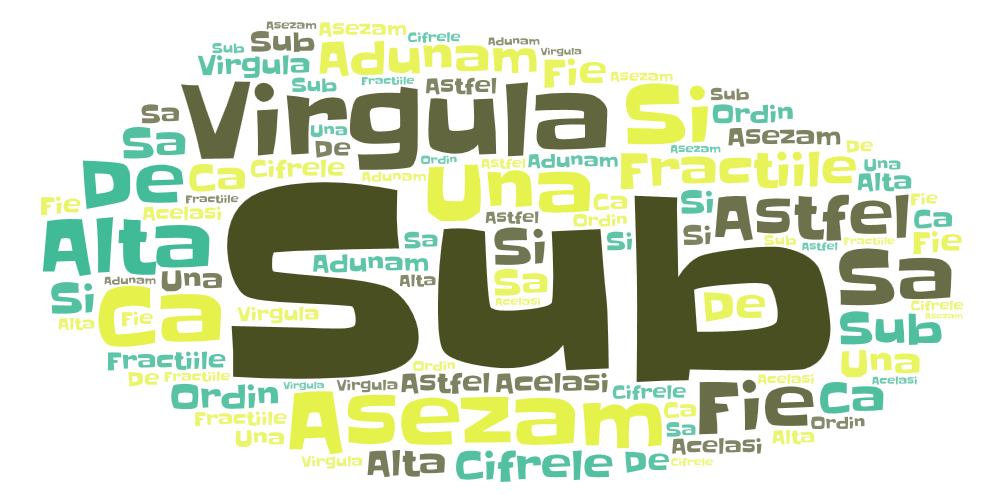 Dirijarea învățăriiProfesorul :indică elevilor să găsească în avizierul clasei link-ul corespunzător unui material video:https://mquest.ro/home/learnunit?id=61&tk=3fB54IH7irhf4IQh5lDUXdMach8XpK4ekiymWPDIzqh7AQVOGKfH8bXV1FyRbZWZSE330ZlBhesmuiFIXt%252frgoqKxtUXxX2UdEZ3lHfkyUV62NQkvotRSpo9g6yuctiX4d1AWKRK42nm4al9%252bLxUow%253d%253d# materialul este proiectat și pe ecran,frontalElevul : deschide avizierul ,găsește link-ul și îl accesează apoi urmărește lecția .Elevii vor avea libertatea să aleagă dacă urmăresc lecția individual la un calculator fiecare sau se grupează după preferințe cate 2-3 sau urmăresc pe propriul telefon sau propria tabletă sau urmăresc proiecția.Pot intrerupe clipul video pentru întrebări suplimentareTimp: 8 minuteMetode : video vizionareMijloace de învățământ : pc,internet,laptop,tabletă,telefon,proiector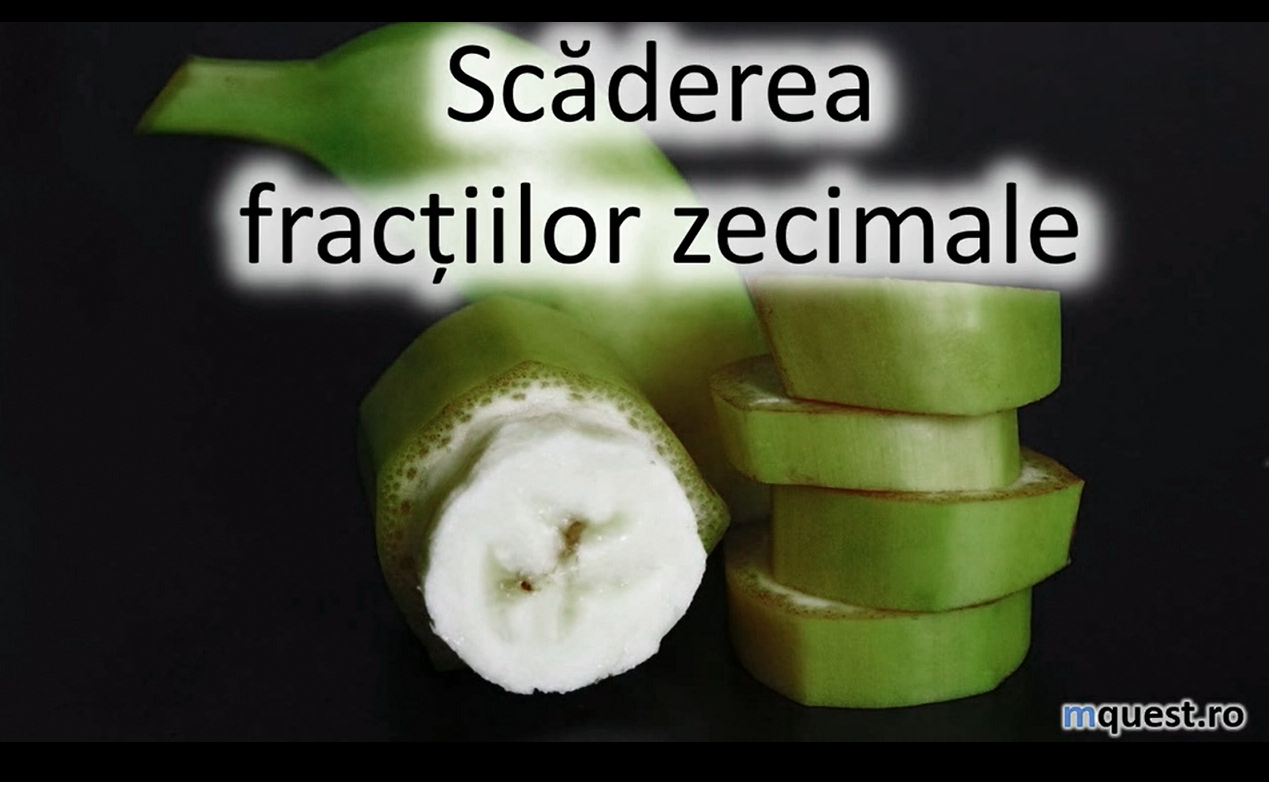 Intensificarea rețineriiElevul : efectuează chestionarul de la același linkProfesorul: supraveghează,dă lămuriri,răspunde la întrebăriTimp:5 minuteMetode : exercițiul independentMijloace de învățământ : pc,internet,laptop,tabletă,telefon,proiectorObținerea feed-back-uluiProfesorul :deschide aplicația Kahoot în propriul cont și transmite codul necesar ;afișează cu ajutorul proiectorului testul și îl porneștehttps://create.kahoot.it/details/63e829c9-3383-4191-9948-09590aaf1c32 Elevul : se loghează pe kahoot.it și introduce codul indicat de profesorÎn urma rezolvării testului reies aspectele mai greu înțelese de elevi care vor fi dezbatute împreună cu profesorulTimp:10 minuteMetode : exercițiul independent,autoevaluareaMijloace de învățământ : pc,internet,laptop,tabletă,telefon,proiector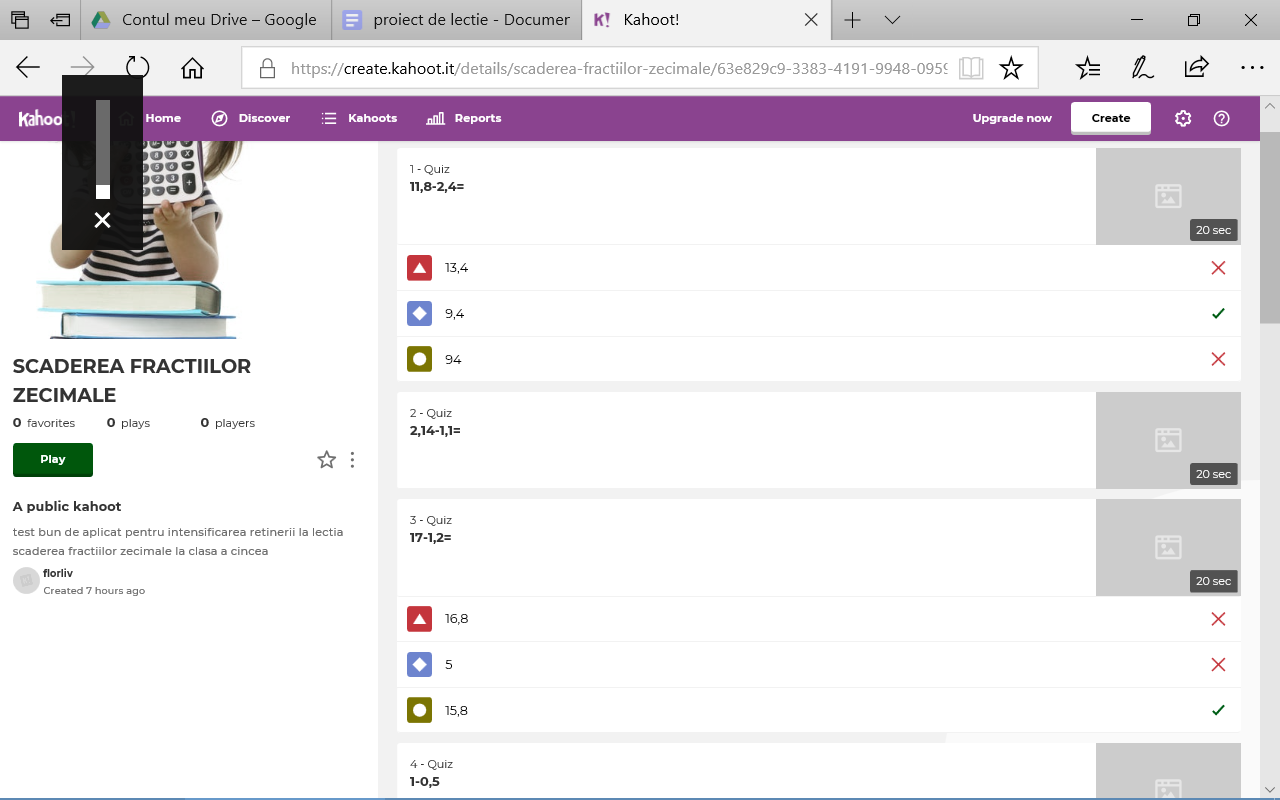 Obținerea performanțeiElevii: creează un test online cu trei întrebări cu ajutorul uneia dintre aplicațiile:kahoot,quizizz,google form,la alegere al cărui link îl trimite pe mail unui coleg pentru a fi rezolvat pentru ora următoareProfesorul:supraveghează,da indicații,răspunde la întrebări,verifică corectitudinea formulărilorTimp :10 minuteMetode : exercițiul independentMijloace de învățământ : pc,internet,laptop,tabletă,telefon,proiectorTema de casăProfesorul explică tema pentru acasă și da indicații:rezolvarea unui test compus de un coleg al cărui link îl regăsește în propriul mail. Răspunsurile la întrebările testului și scorul obținut le afișează în avizier cu scopul de a fi notate de ceilalți colegi.Elevul : notează în caiet temaTimp:2 minute